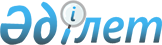 Об установлении публичного сервитута государственному учреждению "Отдел архитектуры, градостроительства и строительства акимата Карасуского района"Решение акима Айдарлинского сельского округа Карасуского района Костанайской области от 19 апреля 2024 года № 3
      В соответствии со статьей 19, пунктом 4 статьи 69 Земельного кодекса Республики Казахстан, статьей 35 Закона Республики Казахстан "О местном государственном управлении и самоуправлении в Республике Казахстан", аким Айдарлинского сельского округа Карасуского района РЕШИЛ:
      1. Установить государственному учреждению "Отдел архитектуры, градостроительства и строительства акимата Карасуского района" публичный сервитут на земельный участок общей площадью 0,0152 гектар, расположенный на территории села Айдарлы Айдарлинского сельского округа Карасуского района, для прокладки линии электропередач по проекту "Строительство антенно-мачтового сооружения высотой 30 метров в селе Айдарлы Карасуского района Костанайской области".
      2. Государственному учреждению "Аппарат акима Айдарлинского сельского округа Карасуского района" в установленном законодательством Республики Казахстан порядке обеспечить:
      1) в течение пяти рабочих дней со дня подписания настояшего решения направление его копии в электронном виде на казахском и русском языках в филиал республиканского государственного предприятия на праве хозяйственного ведения "Институт законодательства и правовой информации Республики Казахстан" Министерства юстиции Республики Казахстан по Костанайской области для официального опубликования и включения в Эталонный контрольный банк нормативных правовых актов Республики Казахстан;
      2) размещение настоящего решения на интернет-ресурсе акимата Карасуского района после его официального опубликования.
      3. Контроль за исполнением настоящего решения оставляю за собой.
      4. Настоящее решение вводится в действие по истечении десяти календарных дней после дня его первого официального опубликования.
					© 2012. РГП на ПХВ «Институт законодательства и правовой информации Республики Казахстан» Министерства юстиции Республики Казахстан
				
      Аким Айдарлинского сельского округа 

Т. Карамурзин
